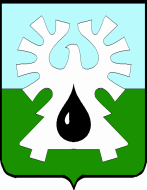     МУНИЦИПАЛЬНОЕ ОБРАЗОВАНИЕ ГОРОД УРАЙ   ХАНТЫ-МАНСИЙСКИЙ АВТОНОМНЫЙ ОКРУГ - ЮГРА    ПРЕДСЕДАТЕЛЬ ДУМЫ ГОРОДА УРАЙ    ПОСТАНОВЛЕНИЕот 20 июля 2020 года                                                                                       №7О перечне должностей муниципальной службы в Думе города Урай и Контрольно-счетной палате города Урай, при назначении на которые граждане и при замещении которых муниципальные служащие обязаны представлять сведения о своих доходах, об имуществе и обязательствах имущественного характера, а также сведения о доходах, об имуществе и обязательствах имущественного характера своих супруги (супруга) и несовершеннолетних детейВ соответствии со статьей 15 Федерального закона от 02.03.2007 №25-ФЗ «О муниципальной службе в Российской Федерации», с пунктом 1.2 части 1 статьи 8 Федерального закона от 25.12.2008 №273-ФЗ «О противодействии коррупции», пунктом 3 Указа Президента Российской Федерации от 18.05.2009 №557 «Об утверждении перечня должностей федеральной государственной службы, при назначении на которые граждане и при замещении которых федеральные государственные служащие обязаны представлять сведения о своих доходах, об имуществе и обязательствах имущественного характера, а также сведения о доходах, об имуществе и обязательствах имущественного характера своих супруги (супруга) и несовершеннолетних детей», со статьёй 13.2 Закона Ханты-Мансийского автономного округа - Югры от 20.07.2007 N 113-оз «Об отдельных вопросах муниципальной службы в Ханты-Мансийском автономном округе – Югре», постановляю:1. Утвердить перечень должностей муниципальной службы в Думе города Урай и Контрольно-счетной палате города Урай, при назначении на которые граждане и при замещении которых муниципальные служащие обязаны представлять сведения о своих доходах, об имуществе и обязательствах имущественного характера, а также сведения о доходах, об имуществе и обязательствах имущественного характера своих супруги (супруга) и несовершеннолетних детей, согласно приложению. 2. Опубликовать настоящее постановление в газете «Знамя». Председатель Думы города Урай                                                                       Г.П. АлександроваПеречень должностей муниципальной службы в Думе города Урай и Контрольно-счетной палате города Урай, при назначении на которые граждане и при замещении которых муниципальные служащие обязаны представлять сведения о своих доходах, об имуществе и обязательствах имущественного характера, а также сведения о доходах, об имуществе и обязательствах имущественного характера своих супруги (супруга) и несовершеннолетних детейI. Должности муниципальной службы, учрежденные для обеспечения исполнения полномочий Думы города Урай.1. Должности муниципальной службы высшей группы, учрежденные для выполнения функции «руководитель»:руководитель аппарата.2. Должности муниципальной службы главной группы, учрежденные длявыполнения функции «помощник (советник)»:пресс-секретарь председателя Думы города Урай.3. Должности муниципальной службы ведущей группы, учрежденные для выполнения функций «специалист»:специалист-эксперт.II. Должности муниципальной службы, учрежденные для обеспечения исполнения полномочий Контрольно-счетной палаты города Урай.1. Должности муниципальной службы высшей группы, учрежденные для выполнения функции «руководитель»:председатель Контрольно-счетной палаты.2. Должности муниципальной службы главной группы, учрежденные для: 1) выполнения функции «руководитель»:заместитель председателя,аудитор;2) выполнения функции «специалист»:инспектор.Приложение к постановлению председателя Думы города Урай  от 20 июля 2020 года  №7